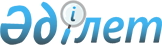 О Специальных квалификационных требованиях к административным
государственным должностям корпуса "А"
					
			Утративший силу
			
			
		
					Приказ Председателя Агентства Республики Казахстан по делам государственной службы от 19 марта 2013 года № 06-7/34. Зарегистрирован в Министерстве юстиции Республики Казахстан 20 марта 2013 года № 8382. Утратил силу приказом Председателя Агентства Республики Казахстан по делам государственной службы от 25 декабря 2013 года № 06-7/190      Сноска. Утратил силу приказом Председателя Агентства РК по делам государственной службы от 25.12.2013 № 06-7/190.      В соответствии с пунктом 5 статьи 13 Закона Республики Казахстан от 23 июля 1999 года «О государственной службе» ПРИКАЗЫВАЮ:



      1. Утвердить Специальные квалификационные требования к административным государственным должностям корпуса «А».



      2. Отделу прохождения государственной службы (Жумагулову Т.К.) обеспечить государственную регистрацию настоящего приказа в Министерстве юстиции Республики Казахстан и официальное опубликование в порядке, установленном законодательством Республики Казахстан.



      3. Настоящий приказ вводится в действие со дня его первого официального опубликования, но не ранее 26 марта 2013 года.      Председатель                               А. Байменов

Утверждены приказом       

Председателя Агентства     

Республики Казахстан      

по делам государственной службы

от 19 марта 2013 года № 06-7/34 

Специальные квалификационные требования

к административным государственным должностям корпуса «А» 

1. Общие положения

      1. Настоящие Специальные квалификационные требования к административным государственным должностям корпуса «А» 

(далее – Специальные квалификационные требования) разработаны в соответствии с пунктом 5 статьи 13 Закона Республики Казахстан от 23 июля 1999 года «О государственной службе», Указом Президента Республики Казахстан «О некоторых вопросах специальных квалификационных требований к административным государственным должностям корпуса «А» от 7 марта 2013 года № 519 и предъявляются к гражданам, претендующим на занятие административных государственных должностей корпуса «А».



      2. Специальные квалификационные требования включают:



      1) требования по образованию;



      2) требования по стажу работы;



      3) требования по профессиональным знаниям; знанию законодательства Республики Казахстан, стратегических и программных документов;



      4) иные требования, обусловленные характером должностных обязанностей.



      3. В соответствии с Реестром должностей государственных служащих, утвержденным Указом Президента Республики Казахстан от 7 марта 2013 года № 523, административные государственные должности корпуса «А» подразделяются на две категории.



      4. К отдельным административным государственным должностям корпуса «А» предъявляются одинаковые требования.



      Должности корпуса «А» первой категории с одинаковыми требованиями объединяются в группы:



      1) первая группа включает должности:



      ответственных секретарей центральных исполнительных органов;



      руководителей аппаратов Конституционного совета, Управления делами Президента Республики Казахстан, Центральной избирательной комиссии Республики Казахстан, Счетного комитета по контролю за исполнением республиканского бюджета, Агентства Республики Казахстан по делам государственной службы, руководителя Департамента по обеспечению деятельности судов при Верховном Суде Республики Казахстан (аппарата Верховного Суда Республики Казахстан);



      руководителей аппаратов акимов областей, столицы и города республиканского значения;



      руководителей аппаратов центральных исполнительных органов, в которых не введена должность ответственного секретаря, руководителя Национального центра по правам человека;



      2) вторая группа включает должности:



      заместителей руководителя Департамента по обеспечению деятельности судов при Верховном Суде Республики Казахстан (аппарата Верховного Суда Республики Казахстан);



      заведующих секторами Администрации Президента Республики Казахстан;



      руководителей структурных подразделений аппаратов палат Парламента Республики Казахстан, Канцелярии Премьер-Министра Республики Казахстан, Конституционного Совета Республики Казахстан, Управления делами Президента Республики Казахстан, Центральной избирательной комиссии Республики Казахстан, Счетного комитета по контролю за исполнением республиканского бюджета, Агентства Республики Казахстан по делам государственной службы, Департамента по обеспечению деятельности судов при Верховном Суде Республики Казахстан (аппарата Верховного Суда Республики Казахстан);



      руководителей территориальных органов Агентства Республики Казахстан по делам государственной службы - председателей дисциплинарных советов Агентства Республики Казахстан по делам государственной службы в областях, столицы, города республиканского значения;



      председателей комитетов центральных исполнительных органов;



      руководителя Хозяйственного управления Парламента Республики Казахстан и его заместителей;



      акимов городов областного значения (за исключением акимов городов, являющихся административными центрами областей), районов областей и районов в городах.



      5. Вторая категория корпуса «А» включает должности председателя и членов ревизионных комиссий областей, столицы, города республиканского значения. 

2. Требования по образованию

      6. Для зачисления в кадровый резерв административной государственной службы корпуса «А» и занятия административных государственных должностей корпуса «А» первой категории требуется наличие у кандидатов высшего образования.



      7. Для зачисления в кадровый резерв административной государственной службы корпуса «А» и занятия административных должностей корпуса «А» второй категории требуется наличие у кандидатов высшего образования в сфере государственного управления, экономики, финансов, права. 

3. Требования по стажу работы

      8. Стаж работы включает стаж государственной службы в соответствии с законодательством Республики Казахстан о государственной службе и (или) стаж работы в государственных и негосударственных организациях.



      9. Для занятия должностей первой группы первой категории требуется:



      1) не менее семи лет стажа работы, в том числе не менее трех лет стажа государственной службы на политических государственных должностях или должностях руководителей государственных органов либо их структурных подразделений или их заместителей (не ниже категорий В-2, С-2, С-О-1, D-2, D-O-1), или на должностях категорий А-1;



      2) либо не менее шести лет стажа работы, в том числе не менее двух лет стажа государственной службы на должностях, перечисленных в подпункте 1) пункта 9 настоящих Правил, при условии завершения обучения по государственным программам подготовки и переподготовки государственных служащих на основании государственного заказа или в зарубежных высших учебных заведениях по приоритетным специальностям, утверждаемым Республиканской комиссией по подготовке кадров за рубежом.



      10. Для занятия должностей второй группы первой категории требуется:



      1) не менее пяти лет стажа работы, в том числе не менее двух лет стажа государственной службы на политических государственных должностях или должностях руководителей государственных органов либо их структурных подразделений или их заместителей (не ниже категорий В-3, С-3, С-О-2, D-2, D-O-2, Е-2) или на должностях категорий А-1, А-2, А-3;



      2) либо не менее пяти лет стажа работы, в том числе не менее четырех лет на руководящих должностях в государственных и негосударственных организациях*;



      3) либо не менее четырех лет стажа работы, в том числе не менее полутора лет стажа государственной службы на должностях, перечисленных в подпункте 1) пункта 10 настоящих Правил, при условии завершения обучения по государственным программам подготовки и переподготовки государственных служащих на основании государственного заказа или в зарубежных высших учебных заведениях по приоритетным специальностям, утверждаемым Республиканской комиссией по подготовке кадров за рубежом.



      11. Для занятия административных государственных должностей корпуса «А» второй категории требуется не менее семи лет стажа работы в сфере государственного управления, экономики, финансов, права. 

4. Требования по профессиональным знаниям; знанию законодательства Республики Казахстан, стратегических и программных документов

      12. К кандидатам для зачисления в кадровый резерв административной государственной службы корпуса «А» и занятия административных государственных должностей корпуса «А» предъявляются требования по профессиональным знаниям; знанию законодательства Республики Казахстан, стратегических и программных документов.



      13. Наличие профессиональных знаний и знание стратегических и программных документов определяется Национальной комиссией по кадровой политике при Президенте Республики Казахстан при проведении собеседования с кандидатами.



      14. Знание законодательства Республики Казахстан определяется при проведении тестирования. 

5. Иные требования, обусловленные характером

должностных обязанностей

      15. К кандидатам для зачисления в кадровый резерв административной государственной службы корпуса «А» и занятия административных государственных должностей корпуса «А» предъявляются требования к уровню управленческих и личностных компетенций, а также к уровню владения государственным языком.



      16. Определение уровня управленческих и личностных компетенций кандидатов на занятие административных государственных должностей корпуса «А» осуществляется уполномоченным органом путем проведения тестирования согласно Программам тестирования.



      17. Соответствие требованиям к уровню владения государственным языком определяется по результатам прохождения тестирования по системе КАЗТЕСТ Министерства образования и науки Республики Казахстан. Получение результатов ниже базового уровня не является основанием для исключения кандидата от дальнейшего участия в отборе в кадровый резерв на занятие должностей корпуса «А», но учитывается при формировании кадрового резерва.______________________________

      К руководящим должностям в государственных и негосударственных организациях относятся должности:



      1) руководителей государственных и не государственных организаций (за исключением организаций, являющихся субъектами малого предпринимательства) или их заместителей;



      2) не ниже руководителей департаментов и самостоятельных управлений или руководителей филиалов Национального Банка Республики Казахстан;



      3) не ниже руководителей департаментов в национальных управляющих холдингах, национальных холдингах, национальных компаниях, национальных институтах развития.
					© 2012. РГП на ПХВ «Институт законодательства и правовой информации Республики Казахстан» Министерства юстиции Республики Казахстан
				